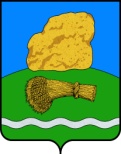 РОССИЙСКАЯ ФЕДЕРАЦИЯКалужская областьДуминичский районСельская Дума сельского поселения«ДЕРЕВНЯ БУДА» РЕШЕНИЕ «21»  июня 2021 года    		                                                                          № 21     О назначении публичных слушаний по проекту решения «О внесении измененийи дополнений в Правила благоустройстватерритории муниципального образованиясельское поселение «Деревня Буда», утвержденные решением сельской Думы сельского поселения «Деревня Буда» от 11.01.2019 №2          В соответствии со ст. 28 Федерального закона от 06.10.2003 № 131-ФЗ "Об общих принципах организации местного самоуправления в Российской Федерации", Законом Калужской области от 22.06.2018 №362-ОЗ «О благоустройстве территорий муниципальных образований Калужской области», ст.13 Федерального Закона от 27.12.2018 № 498-ФЗ «Об ответственном обращении с животными и о внесении изменений в отдельные законодательные акты Российской Федерации», ст.1.1.1 Закона Калужской области от 28.02.2011 № 122-ОЗ «Об административных правонарушениях в Калужской области», Положением о порядке организации и проведения публичных слушаний, общественных обсуждений  в муниципальном образовании сельское поселение «Деревня Буда», утвержденным решением сельской Думы сельского поселения «Деревня Буда» от 25.12.2018 №32, Уставом сельского поселения «Деревня Буда»,  сельская Дума   РЕШИЛА:        1. Провести  15 июля 2021 года публичные слушания по проекту Решения сельской Думы сельского поселения «Деревня Буда» «О внесении изменений и дополнений в Правила благоустройства территории муниципального образования сельское поселение «Деревня Буда», утвержденные решением сельской Думы сельского поселения «Деревня Буда» от 11.01.2019 № 2 (в ред. от 05.11.2019 № 24, от 27.04.2020 № 10; 29.01.2021 № 2).        2.  Публичные слушания провести в здании  администрации сельского поселения «Деревня Буда» в 15 часов.         3. Обнародовать проект  Решения сельской Думы «О внесении изменений и дополнений в Правила благоустройства территории муниципального образования сельское поселение «Деревня Буда», утвержденные решением сельской Думы сельского поселения «Деревня Буда» от 11.01.2019 № 2 и разместить на официальном сайте органов местного самоуправления сельского поселения «Деревня Буда».        4. Для подготовки и проведения публичных слушаний создать организационный комитет (комиссию) в составе:                                    Руководитель комиссии  -  Плашенкова  Надежда Анваровна;                                              Члены комиссии   - Горовая Елена Анатольевна;                                                          -  Корниченкова  Наталья Алексеевна            5. Довести до сведения населения сельского поселения «Деревня Буда», что обнародованный  проект  Решения сельской Думы сельского поселения «Деревня Буда» «О внесении изменений в Правила благоустройства территории муниципального образования сельское поселение «Деревня Буда», утвержденные решением сельской Думы сельского поселения «Деревня Буда» от 11.01.2019 № 2   может обсуждаться на собраниях, в трудовых коллективах, общественных объединениях, партий и организаций, иных собраниях граждан.                Выработанные в ходе обсуждения предложения к проекту решения с указанием автора, внесшего предложения, направляется в организационный комитет (комиссии) по форме, согласно приложению, не позднее 5 дней до даты проведения публичных слушаний.             К приложению должны быть приложены аргументирующие обоснования, вносимых предложений, а так же протокол собрания. На собрании выбирается представитель, который примет участие в выступлениях на публичных слушаниях с аргументацией вносимых предложений.         6.  Данное решение вступает в силу с момента его обнародования.         7.  Контроль исполнения настоящего решения оставляю за собой. Глава сельского поселения                                       Н.А.Плашенкова    Приложение                                                                                                  к Решению сельской Думы сельского поселения «Деревня Буда»                                                                                                  от «21».06. 2021  № 21Формапредложений к проекту решения сельской Думы сельского поселения  «Деревня Буда»  «___» _______202_г                                                                       ________________________________                                                                                                                                               подписьПРОЕКТ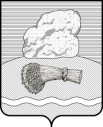 РОССИЙСКАЯ ФЕДЕРАЦИЯКалужская областьДуминичский районСельская Дума сельского поселения«ДЕРЕВНЯ  БУДА» РЕШЕНИЕ «__» _______  2021 года                                                                                      № ___                                                                           О внесении изменения в Правила благоустройства территории муниципального образования сельское поселение «Деревня Буда», утвержденные решением сельской Думы сельского поселения «Деревня Буда» от 11.01.2019 № 2 Руководствуясь ч. 2 ст. 45.1 Федерального закона от 06.10.2003 года № 131-ФЗ «Об общих принципах организации местного самоуправления в Российской Федерации», Законом Калужской области от 22.06.2018 №362-ОЗ «О благоустройстве территории муниципальных образований Калужской области», ст.13 Федерального Закона от 27.12.2018 №498-ФЗ «Об ответственном обращении с животными и о внесении изменений в отдельные законодательные акты Российской Федерации», Уставом сельского поселения «Деревня Буда», сельская Дума  РЕШИЛА:1. Внести в Правила благоустройства территории муниципального образования сельское поселение «Деревня Буда», утвержденные  решением сельской Думы сельского поселения «Деревня Буда» от 11.01.2019 года № 2 (в ред. от 05.11.2019 № 24, от 27.04.2020 № 10, от 29.01.2021 №2)   (далее - Правила благоустройства) следующие изменения:1.1. Дополнить Правила благоустройства пунктом 16.20 следующего содержания:«16.20.  Площадки для выгула собак.         16.20.1. Площадки для выгула собак размещаются на территории жилой, смешанной застройки, рекреационных территориях общего пользования, в полосе отчуждения железных дорог, скоростных автомагистралей, за пределами санитарной зоны источников водоснабжения первого и второго поясов.        16.20.2. . Размеры площадок для выгула собак, размещаемыхтерриториях жилого назначения, следует принимать 400-600 кв.м, на прочихтерриториях - до 800 кв.м, в условиях сложившейся застройки допускаетсяуменьшенный размер площадок, исходя из имеющихся территориальныхвозможностей. Расстояние от границы площадки до окон жилых иобщественных зданий принимается не менее 25 м, а до участков детскихучреждений, школ, детских, спортивных площадок, площадок отдыха - неменее 40 м.       16.20.3. В перечень элементов благоустройства на территории площадкидля выгула собак входят: различные виды покрытия, ограждение, скамья (какминимум), урна (как минимум), осветительное и информационноеоборудование. Следует предусматривать периметральное озеленение.       16.20.4. Для покрытия поверхности части площадки, предназначеннойдля выгула собак, следует предусматривать выровненную поверхность,обеспечивающую хороший дренаж, не травмирующую конечности животных(газонное, песчаное, песчано-земляное), а также удобство для регулярнойуборки и обновления. Поверхность части площадки, предназначенной длявладельцев собак, следует проектировать с твердым или комбинированнымвидом покрытия (асфальтовое покрытие, плитка, утопленная в газон, и др.).Подход к площадке оборудуется твердым видом покрытия.       16.20.5. Ограждение площадки, как правило, следует выполнять излегкой металлической сетки высотой не менее 1,5 м. При этом следуетучитывать, что расстояние между элементами и секциями ограждения, егонижним краем и землей не должно позволять животному покинуть площадкуили причинить себе травму.       16.20.6. На территории площадки следует предусматриватьинформационный стенд с правилами пользования площадкой.       16.20.7. Озеленение следует проектировать из периметральных плотныхпосадок высокого кустарника в виде живой изгороди или вертикальногоозеленения.»2. Настоящее Решение вступает в силу с даты его обнародования.Глава сельского поселения                                      Н.А.Плашенкова№/пНомер статьи,пункта проекта, названиеРедакция статьи проектаПредлагаемый текст поправки статьи проектаАвтор предложения